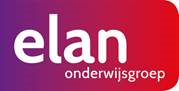 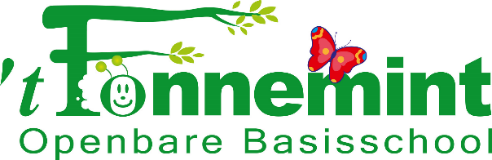 Aanmeldingsformulier 	
We vragen u goed te letten op de spelling van de naam van uw kind. De naam moet precies zo geschreven zijn als in het geboorteregister. Dit is belangrijk omdat de namen in de administratiesystemen worden vergeleken in een geautomatiseerde uitwisseling met de overheid.
Leerling formulier
*) De wet schrijft voor dat de verzorger(s) een officieel document moeten overleggen, zodat de school zeker weet dat het juiste BSN (sofinummer) vastgelegd wordt in de leerlingenadministratie.Ouderformulier 1Ouderformulier 2
*) In te vullen door de schoolNadere gegevens De school heeft nauw contact met het Gebiedsteam of het Dorpenteam in de gemeente.Wij hanteren de Friese meldcode voor huiselijk geweld en kindermishandeling.Daarnaast geven wij, indien nodig, een zorgsignaal af in de Verwijsindex Fryslân. De ouders worden in dat geval op de hoogte gesteld.Toestemming publicatie beeldmateriaalOnze school wil graag foto’s en video’s maken van activiteiten die zich binnen school of op ons schoolterrein afspelen. Het is mogelijk dat uw zoon of dochter op de gemaakte foto’s of video’s duidelijk herkenbaar te zien is. Wij willen graag uw toestemming vragen voor het gebruik van eventuele foto’s en/of video’s waarop uw kind te zien is. Het gaat hierbij om gebruik van de foto’s en/of video’s op de website, in de nieuwsbrief, in de schoolkrant en op sociale media. Uiteraard wordt er zo zorgvuldig mogelijk omgegaan met beeldmateriaal en worden geen foto’s of video’s gebruikt waarvan wij redelijkerwijs kunnen begrijpen dat u of uw kind publicatie daarvan niet op prijs zou stellen. Indien wij beeldmateriaal van uw zoon of dochter voor een ander doel willen gebruiken, bijvoorbeeld voor het samenstellen van promotiemateriaal, dan zullen wij hiervoor apart uw toestemming vragen. Het is ook mogelijk dat de school buiten het schoolterrein foto’s of video’s maakt, bijvoorbeeld bij buitenschoolse activiteiten of schoolreisje. Deze worden zoveel mogelijk gedeeld via Social Schools, ons middel voor oudercommunicatie. Voor het gebruik van dergelijke foto’s en video’s vragen we via dit formulier apart uw toestemming.Wanneer u geen bezwaar heeft tegen het gebruik van foto’s en video’s, dan geldt dit slechts voor het beeldmateriaal dat door of in opdracht van de school wordt gemaakt. Uiteraard kan het voorkomen dat ouders of leerlingen zelf foto’s maken op school of tijdens schoolactiviteiten. Wij hebben geen directe invloed op de manier waarop dergelijk beeldmateriaal wordt gebruikt. Hierbij willen wij u dan ook vriendelijk verzoeken om beeldmateriaal slechts te gebruiken wanneer u hiervoor toestemming heeft gekregen van de leerlingen of ouders die in het betreffende beeldmateriaal te zien zijn. Uw zoon of dochter zal zelf ook een mening hebben over het gebruik van beeldmateriaal waarop hij/zij te zien is. De school wil u dan ook graag vragen om de verzochte toestemming te bespreken met uw zoon of dochter. Uw zoon of dochter zal dan ook op de hoogte zijn van de redenen waarom u wel of juist geen toestemming geeft voor het gebruik van beeldmateriaal van uw zoon of dochter. Alle foto’s en video’s die gebruikt worden door de school vallen onder het privacy beleid van onze organisatie dat u kunt vinden op onze website. In het privacy beleid wordt uitgelegd op welke wijze wij met privacy- en persoonsgegevens binnen onze organisatie omgaan. Achteraf bezwaar tegen het gebruik van foto- en videomateriaal? Dan kunt u deze toestemming altijd zonder opgave van redenen intrekken. Uiteraard is het mogelijk om de school te verzoeken om een specifiek gebruikte foto of video van uw kind niet meer te gebruiken in een nieuwsbrief of de schoolkrant dan wel om het beeldmateriaal te verwijderen van het intranet, website, nieuwsbrieven, sociale media, etc. Voor wat betreft het beeldmateriaal waarop mijn kind duidelijk wordt herkend:         Verleen ik geen toestemming voor het gebruik van mijn beeldmateriaal         Verleen ik wel toestemming voor het gebruik van mijn beeldmateriaal in alle onderstaande categorieënOf           Verleen ik uitsluitend toestemming voor het gebruik van mijn beeldmateriaal in:          Website van school           Social Schools en (Digitale) nieuwsbrief          Schoolgids, magazine, schoolbrochure en schoolkalender           Samenstellen van specifiek promotiemateriaal (video, brochure, etc.)          Afbeeldingen van naschoolse activiteiten (bijvoorbeeld sporttoernooi etc.)          Sociale media-accounts (bijvoorbeeld Twitter, Facebook)           * aankruisen waarvoor u toestemming geeftOndertekeningElke school is wettelijk verplicht een leerlingenadministratie te voeren. Deze informatie wordt verzameld in het zorgdossier van de leerling. Dit zorgt ervoor dat we uw kind zo goed mogelijk kunnen begeleiden tijdens zijn tijd op onze school en - indien nodig - passende zorg kunnen bieden. De informatie die u op dit formulier invult komt ten goede aan uw kind. Natuurlijk dragen wij er zorg voor dat deze gegevens beschermd zijn en blijven. 

U heeft als ouder(s)/verzorger(s) in bepaalde mate recht op inzage van en correctie van onjuiste gegevens in het deel van de leerlingenadministratie dat op uw kind betrekking heeft. U kunt hierover in contact treden met de schooldirectie.

Het is zonder toestemming van u als ouder(s)/verzorger(s) niet toegestaan dat het bevoegd gezag gegevens uit de administratie ter kennis brengt van anderen dan degenen die vanuit wettelijke verplichting bevoegd zijn inlichtingen omtrent de school en het onderwijs te ontvangen. Met de ondertekening van dit formulier verklaart u hiervan kennisgenomen te hebben.Deze ouderverklaring wordt ondertekend door beide ouders.	
Ondergetekenden verklaren dat dit formulier naar waarheid is ingevuld.Door ondertekening van dit aanmeldingsformulier geeft ondergetekende aan de uitgangspunten van de school te respecteren.Bij deze aanmelding is de bijlage: ‘Procedure aanmelding’ ontvangen.Bijlage ‘Procedure aanmelding’

Aanmelden van nieuwe leerlingen
Alle kinderen kunnen aangemeld worden bij onze school, met uitzondering van ernstig meervoudig gehandicapte kinderen. Voor aanmelding van uw kind kunt u dit formulier invullen en/of contact opnemen met de directeur van Lyts Libben, Janneke Grijpma 0518-461736.We ontvangen u graag voor een kennismakingsgesprek en u krijgt een rondleiding door de school. Wilt u vervolgens overgaan tot aanmelden van uw kind, dan zien we deze schriftelijke aanmelding graag uiterlijk op de leeftijd van 3 jaar en 8 maanden tegemoet. Dit geeft ons de tijd om samen met u te kijken of uw kind zonder aanvullende informatie geplaatst kan worden op onze school. Mocht dat het geval zijn dan schrijven we uw kind in en neemt de juf van groep 1/2, ongeveer 3 maanden voor de verjaardag van uw kind, contact met u op voor het maken van afspraken op dagen dat uw kind komt proefdraaien. 
--------------------------------------------------------------------------------------------------------------------------------------Aanmelden van nieuwe leerlingen met een ondersteuningsvraag
Geeft u in uw schriftelijke aanmelding aan dat uw kind een ondersteuningsvraag heeft, dan nemen wij z.s.m. contact met u op en gaan we onderzoeken welke ondersteuning uw kind nodig heeft. Hierbij gebruiken we vooral uw informatie om de begeleiding van uw kind vast te stellen. Daarom is het belangrijk om zelf duidelijk aan te geven dat uw kind extra ondersteuning nodig heeft. We nodigen u uit om een vervolggesprek met ons aan te gaan om dit goed door te spreken. Hierna krijgt de school 6 tot 10 weken de tijd om te onderzoeken welke vorm van extra ondersteuning nodig is voor uw kind en of deze ondersteuning door de school zelf geboden kan worden. 

Om duidelijk in beeld te krijgen waar de ondersteuningsbehoefte zit vullen zowel de ouders, als de voorschoolse voorziening het Vraag Profiel Instrument in. De school schakelt vervolgens het Zorg Advies Team in voor de beoordeling van het dossier, de advisering over de plaatsing en/of de besluitvorming over het ondersteuningstraject. Als blijkt dat de school de zorg, eventueel met extra ondersteuning vanuit het expertisecentrum zelf kan bieden, dan gaan we over tot inschrijving van uw kind. U krijgt een melding van inschrijving van ons.Wat gebeurt er als uw kind niet plaatsbaar is op onze school?Lukt het niet om uw kind te plaatsen bij ons op school omdat we de zorg niet kunnen bieden en/of garanderen, dan gaan we, in overleg met u als ouders, op zoek naar een school die passend is bij uw kind. Het bestuur heeft hierin een zorgplicht en er zijn twee opties mogelijk:De school bespreekt met u welke scholen in het samenwerkingsverband de juiste expertise hebben. Hierbij houden we zoveel mogelijk rekening met uw voorkeuren, bijvoorbeeld voor een bepaalde schoolrichting of de maximale afstand tussen uw huis en de school. Het kan dan zijn dat uw kind welkom is op een andere basisschool die de gewenste ondersteuning wel kan bieden.Ook kan het zijn dat uw kind wordt aangemeld bij de Commissie van Toelaatbaarheid van het SBO (Speciaal Basisonderwijs)Na het onderzoek naar een passende school doen wij (in samenwerking met het Zorg Advies Team) u een schriftelijk aanbod voor een school die uw kind wel de juiste ondersteuning kan bieden en die bereid is om uw kind toe te laten.Als er na 10 weken nog geen besluit is genomen over de toelating van uw kind, dan heeft hij of zij recht op een tijdelijke plaatsing op de school van aanmelding.Leerling gegevens Leerling gegevens Voorletter(s)RoepnaamVoornamen TussenvoegselAchternaamGeslacht V/MGeboortedatumNationaliteitWoont in NL sindsVoertaal thuisGeboorteplaats GeboortelandBurgerservicenummer*Woonadres leerlingWoonadres leerlingStraatnaam en huisnummerPostcode en woonplaatsTelefoonnummerE-mailadres Geheim adresJa/neeGeheim telefoonnummerJa/neeMedische gegevensMedische gegevensMedicijngebruikJa/nee                Zo ja, welke:Gebruik medicatie op schoolJa/nee                Zo ja, welke:HuisartsAdres huisartsTelefoonnummer huisartsTandartsAdres tandartsTelefoonnummer tandartsGegevens ouder/verzorger 1Gegevens ouder/verzorger 1Gegevens ouder/verzorger 1GeslachtVoornaamVoorlettersTussenvoegselAchternaamGeboortedatumRelatie tot de leerlingOuderlijk gezag Ja/nee Ja/neeBurgerlijke staatGehuwd/samenwonend/gescheiden/alleenstaandGehuwd/samenwonend/gescheiden/alleenstaandGodsdienstAdresgegevensAdresgegevensAdresgegevensStraatnaam en huisnummerPostcode en woonplaatsGeboortegegevens en nationaliteitGeboortegegevens en nationaliteitGeboortegegevens en nationaliteitGeboorteplaats GeboortelandNationaliteitContactgegevensContactgegevensContactgegevensE-mail privéE-mail privéE-mail privéTelefoon privé:Telefoon privé:Mobiel:Gegevens ouder/verzorger 2Gegevens ouder/verzorger 2Gegevens ouder/verzorger 2Gegevens ouder/verzorger 2GeslachtVoornaamVoorlettersTussenvoegselAchternaamGeboortedatumRelatie tot de leerlingOuderlijk gezag Ja/nee Ja/nee Ja/neeBurgerlijke staatGehuwd/samenwonend/gescheiden/alleenstaandGehuwd/samenwonend/gescheiden/alleenstaandGehuwd/samenwonend/gescheiden/alleenstaandGodsdienstAdresgegevensAdresgegevensAdresgegevensAdresgegevensStraatnaam en huisnummerPostcode en woonplaatsGeboortegegevens en nationaliteitGeboortegegevens en nationaliteitGeboortegegevens en nationaliteitGeboortegegevens en nationaliteitGeboorteplaats GeboortelandNationaliteitContactgegevensContactgegevensContactgegevensContactgegevensE-mail privéE-mail privéE-mail privéE-mail privéTelefoon privé:Telefoon privé:Mobiel:Mobiel:GezinssamenstellingGezinssamenstellingGezinssamenstellingGezinssamenstellingEénoudergezinJa/neeJa/neeJa/neePlaats in het gezin1e, 2e, 3e, 4e,…. kind1e, 2e, 3e, 4e,…. kind1e, 2e, 3e, 4e,…. kindBroertjes/zusjesNaamNaamGeboortedatumBroertjes/zusjesBroertjes/zusjesBroertjes/zusjesBroertjes/zusjesBereikbaarheid in geval van noodBereikbaarheid in geval van noodBereikbaarheid in geval van noodBereikbaarheid in geval van noodNaam persoon 1Telefoonnummer(s)Relatie tot het kindNaam persoon 2Telefoonnummer(s)Relatie tot het kindGegevens voorschool Gegevens voorschool Gegevens voorschool Gegevens voorschool VVEJa/neeJa/neeJa/neeVVE startdatumVVE einddatumVVE programmaPeuterspeelzaal Ja/nee Ja/nee Ja/nee Voorschools programmaGegevens vorige schoolGegevens vorige schoolGegevens vorige schoolGegevens vorige schoolBRINNaam schoolStraatPostcode en plaatsTelefoonnummerUitwisseling via OSO*Ja/neeJa/neeJa/neePersoonlijkheids- en opvoedingsgegevensPersoonlijkheids- en opvoedingsgegevensCulturele achtergrondNederlandsAnders, te weten:Zijn er risicofactoren voor dyslexie(komt dit voor in de directe familie)Ja/neeReden:Zijn er risicofactoren voor dyscalculie(komt dit voor in de directe familie)Ja/neeReden:Is er hulp of hulp in het gezin geweest via instanties? Bijv. Maatschappelijk werk, Integrale Vroeghulp, MEE, Jeugdzorg of Jeugdhulp e.d.Ja/neeZo ja, door wie en wanneer?Contactpersoon:Is uw kind onderzocht door bijv. een medisch specialist, logopedist, fysiotherapeut of instantie. (Integrale Vroeghulp Friesland, Pento, MEE, GGZ jeugd)Is hier een onderzoeksverslag van beschikbaar?Ja/neeZo ja, door wie en wanneer?Contactpersoon:Ja/neeIs uw kind begeleid door een deskundige of instantie?Ja/neeZo ja, door wie en wanneer?Contactpersoon:Is uw kind momenteel nog onder behandeling of wordt u kind nog begeleid?Ja/neeZo ja, door wie?Contactpersoon:BijzonderhedenZijn er bijzonderheden t.a.v. de zwangerschap?Ja/neeZo ja, welkeZijn er bijzonderheden t.a.v. de gezondheid?Ja/neeZo ja, welkeZijn er bijzonderheden t.a.v. de taal-spraakontwikkeling?Ja/neeZo ja, welkeZijn er bijzonderheden t.a.v. de motorische ontwikkeling?Ja/neeZo ja, welkeDenkt u dat uw kind extra ondersteuning nodig heeft?Ja/neeWilt u de bovenstaande bijzonderheden mondeling toelichten?Ja/neeGegevens en toestemmingGegevens en toestemmingGeeft u (indien nodig) toestemming om onderzoeksgegevens of relevante gegevens bij derden op te vragen?Ja/neeGeeft u (indien nodig) toestemming voor het inschakelen van het Zorgadviesteam bij een eventuele dossieranalyse (toetsing, advisering en besluitvorming extra ondersteuning bij aanmelding)Ja/neeGeeft u (indien van toepassing) toestemming voor bespreking in het Integraal Zorgoverleg: directie, IB’er, schoolverpleegkundige en schoolmaatschappelijk werk?Ja/neeAanmeldenAanmeldenIs uw kind ook op andere scholen aangemeld?Ja/neeZo ja, welke scholen:OndertekeningOndertekeningOndertekeningOuder/verzorger/voogd 1Ouder/verzorger/voogd 2NaamPlaatsDatumHandtekening